Post 1: PlantekunnskapHva heter plantene?Plante 1:				Plante 2: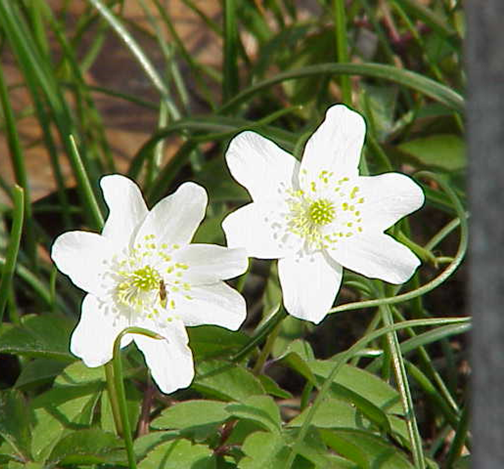 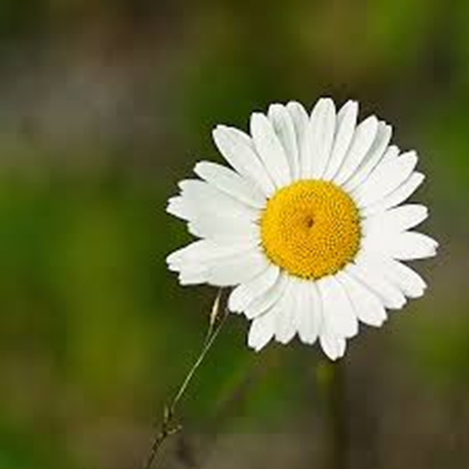 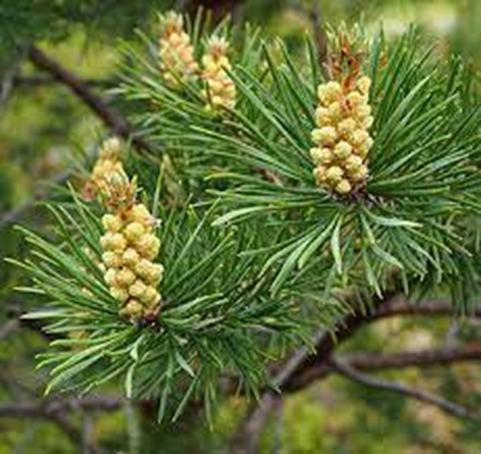 Post 2: HusholdningskunnskapHva heter kjøkkenredskapet?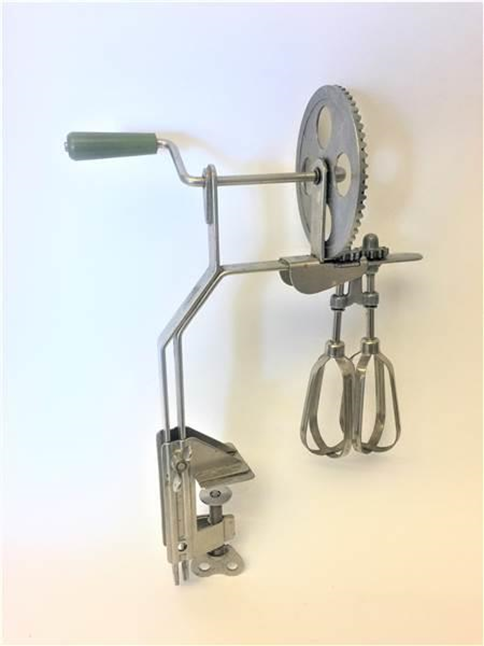 Post 3: TidHold pennen og slipp den når det har gått 60 sekunder.Post 4: AvstandHvor langt er 20 meter?Post 5: HøydeHvor høyt er treet?Post 6: VektHvor mye veier gjenstanden?Post 7: Oppgavetekst SpørsmålstekstPost 8: OppgavetekstSpørsmålstekst